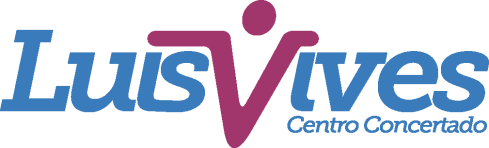                         LIBROS DE TEXTO  3º INFANTIL. CURSO 2022-2023LIBROEDITORIALISBNPROYECTO QUIERO 1º TRIMESTRESANTILLANA9788414113585PROYECTO QUIERO 2º TRIMESTRESANTILLANA9788468043593PROYECTO QUIERO 3º TRIMESTRESANTILLANA9788468043623MATE +SANTILLANA9788468059075STARS AND FIRENDS 5 AÑOSPEARSON9781292395548TALLER LENGUA COMUNICATIVASANTILLANA9788468027852CUENTO Y SIENTOANAYA9788469877326TALLER RELIGION CATOLICASANTILLANA9788468058276ED. VALORES   SEGURIDAD VIALOXFORD9788467381818ED. VALORES   MEDIO AMBIENTEOXFORD9788467381801